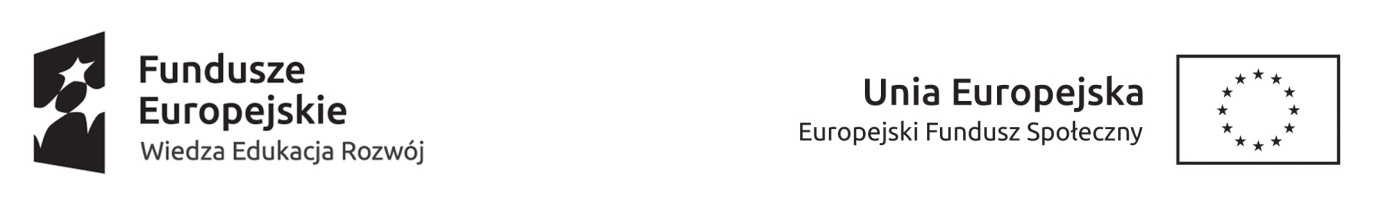 Formularz kwestionariusza osobowego*  studia podyplomowe (data ukończenia lub rozpoczęcia nauki w przypadku jej trwania, nazwa uczelni/uzyskany dyplom) studia doktoranckie(uzyskany tytuł doktora)………………………., dnia…………………r.		              		  …………………………………								      (podpis kandydata)15. Wykaz publikacji:Do formularza załączam oświadczenia oraz kopie dokumentów potwierdzających informacje zawarte w pkt. 
8-15 formularza*:* Dokumentami poświadczającymi informacje zawarte w pkt. 8-15 mogą być w szczególności dyplomy, świadectwa pracy, referencje, umowy o dzieło/zlecenie, certyfikaty, rekomendacje, kopie pierwszej strony publikacji, strony tytułowej opracowania, w którym publikacji się ukazała oraz strony, na której jest informacja o wydawnictwie. Prawdziwość danych zawartych w podaniu stwierdzam własnoręcznym podpisem.………………………., dnia…………………r.		               				   …………………………………								        		           (podpis kandydata)1.Dziedzina, w ramach której składany jest wniosek o wpis do wykazu kandydatów na ekspertówDziedzina, w ramach której składany jest wniosek o wpis do wykazu kandydatów na ekspertów1.Finanse publiczneFinanse publiczne2.Imię (imiona)3.Nazwisko4.Numer ewidencyjny PESEL5.Adres do korespondencji6.Telefon kontaktowy7.E-mail8.Nazwa ukończonej uczelni9.Nazwa wydziału uczelni, uzyskany tytuł magistra lub inżyniera 10.Rok ukończenia studiów11.Wykształcenie uzupełniające *12.Tytuł lub stopień naukowy  13.Dyscyplina naukowa i specjalność 14.Udokumentowane, minimum 2-letnie doświadczenie zawodowe w dziedzinie finanse publiczneUdokumentowane, minimum 2-letnie doświadczenie zawodowe w dziedzinie finanse publiczneUdokumentowane, minimum 2-letnie doświadczenie zawodowe w dziedzinie finanse publiczne14.Okres zatrudnieniaMiejsce pracyStanowisko i zakres obowiązków14.14.Inne doświadczenia lub praktyka (np. kursy, szkolenia, dorobek naukowy, publikacje, itp.) uzasadniające ubieganie się o wpis do wykazu kandydatów na ekspertów PO WERInne doświadczenia lub praktyka (np. kursy, szkolenia, dorobek naukowy, publikacje, itp.) uzasadniające ubieganie się o wpis do wykazu kandydatów na ekspertów PO WERInne doświadczenia lub praktyka (np. kursy, szkolenia, dorobek naukowy, publikacje, itp.) uzasadniające ubieganie się o wpis do wykazu kandydatów na ekspertów PO WER14.Lp.Autor / WspółautorTytuł PublikacjiMiejsce publikacji (wydawnictwo, data wydania, numery stron)1Lp.Spis dokumentów1.2.3.4.5.6.